Term 5- 22.05.20REThis term we have been learning religion called Islam. People who follow this religion are called Muslims. This is the symbol of IslamTheir name for god is ‘Allah.’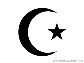 Last week we learnt about the Prophet Muhammad and his love for animals. He taught Muslims how important all creatures are. This week we will be thinking about our own special places.  Is there a place that is really special to you? Maybe it’s somewhere in your home, or somewhere you haven’t been able to visit recently. It could be someone’s house, the woods, beach, river, a club meeting area…anywhere that is special to you.Activity- Draw this place. Then can you describe it, what words describe your special place? Is this place friendly, calm, exciting? What can they see, touch, smell, hear, taste? How do you feel there? Why do you like it so much?My special place is the beach. I especially like stony beaches as I used to live near one when I was young and would often go there with family and friends. I like the sound of the stones when you walk on them, the smell of the salty sea and usually there is a cool breeze. I like that it always looks a bit different, sometimes the tide is out but sometimes it is near, sometimes the sea is calm and sometimes the waves are large, angry and they crash to the shore! Next term we will be thinking and learning about Muslims special place of worship, called a Mosque.